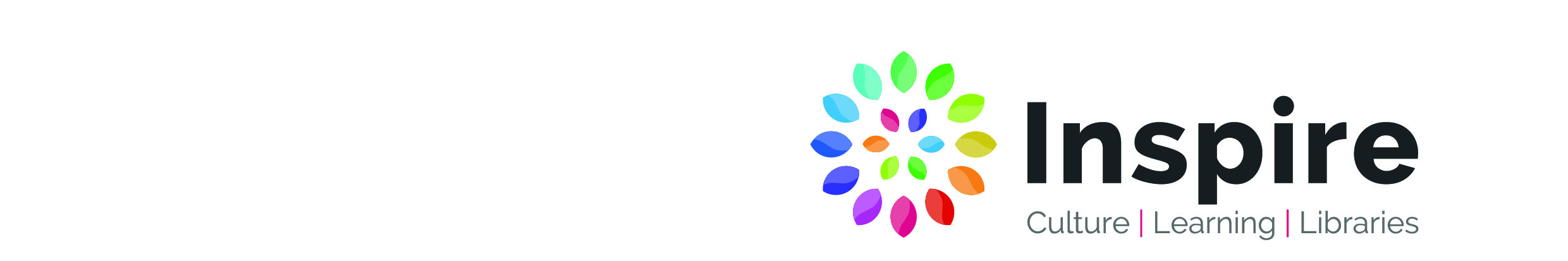 2022 12Rainworth – MansfieldThe Mobile Library will be visiting on the following dates:Friday                             Good Friday21st Jan	     15th April                08th July	   30th Sept         23rd Dec	     18th   Feb	     13th May                 05th Aug	   28th Oct           20th Jan 2023	18th Mar               10th June                02nd Sept	   25th NovFor information about requested titles or particular items of stock, please contact: Kirkby Library Tel No:   01623 753 236E-mail Kirkby.library@inspireculture.org.uk 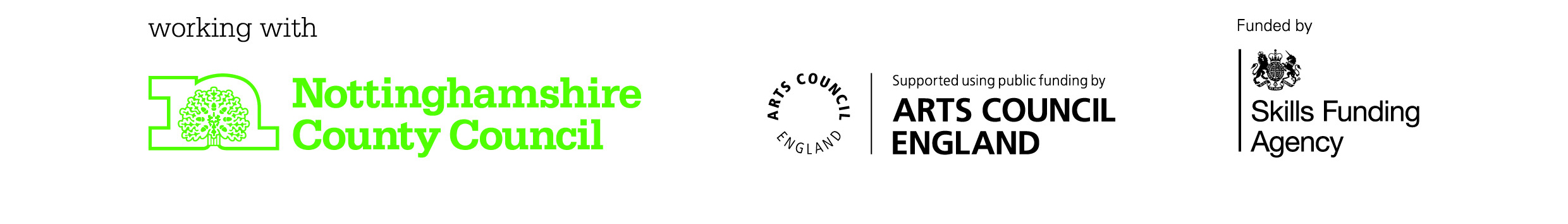 Stop No.LocationStop NameArriveDepart 1ClipstoneSquires Lane10.0010.152 Shops10.3010.50310.5511.154Waterson Close11.2011.405RainworthBirch , junction with  11.5012.00Lunch Break12.0012.306RainworthCrown Close12.3512.557RainworthLind Close13.0013.208RainworthLeeway Road13.2513.509RainworthThe Close13.5514.1510 Close14.3014.4511Roston Close 14.5015.051215.1015.2513Teal Avenue15.3015.55